St. Kevin’s G.N.S.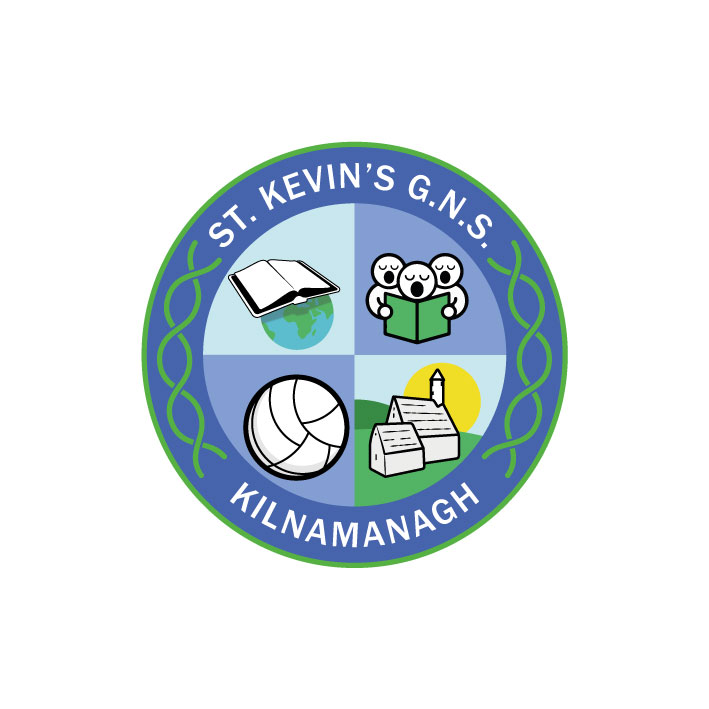 Kilnamanagh, Dublin 24      Roll No.: 19466ETelephone: 01-4517981Fax: 01-4526339www.stkevinsgns.cominfo@stkevinsgns.comSecond Class: School Booklist 2022/2023    To be boughtEnglishRevised Spelling and TablesFolensReady to Write D1EdcoJolly Grammar Pupil Book 2Maths	Busy at Maths 2 C.J. FallonNew Wave Mental Maths 2Prim Ed.Gaeilge Bua na Cainte 2EdcoReligionGrow in Love - Primary 4 (Second Class)VeritasSESELet’s Discover!C.J. FallonSPHEWeaving Wellbeing Pupil Book Second ClassStationery1 mindfulness colouring book (of choice)1 Maths Copy C3 88 pages 1 A4 Manuscript Book 120 pages8 No. 11 copies 88 pages (additional copies may be needed during the year)2 Mesh Bag Folders with zipPencil case, pencils, parer, rubber, ruler, red biro, colouring pencils, Pritt Stick, scissors, whiteboard marker and eraser/ clothN.B. * These Items should be replaced when necessary during the year.(See Sundries/Rental below)ReadersRented from schoolEnglish Literacy ProgrammeOral Language and Jolly Learning Programmes rented from schoolSESESupplementary reading materials rented from schoolRental & SundriesThe following expenses arise each year and allow us to run a rental scheme and implement the full curriculum.  This money is not payable until the end of September, however families have the option to pay over the summer. Rental of Books                             €10.00 Photocopying                                 €16.00 Art & Craft                                      €16.00 Equipment & Library                    €20.00 ICT & maintenance                     €   5.00Helping Hands Programme        €  3.00Insurance (24 hour cover)          €   7.00 Total                                                € 77.00 